LES TERRES DE CHAUX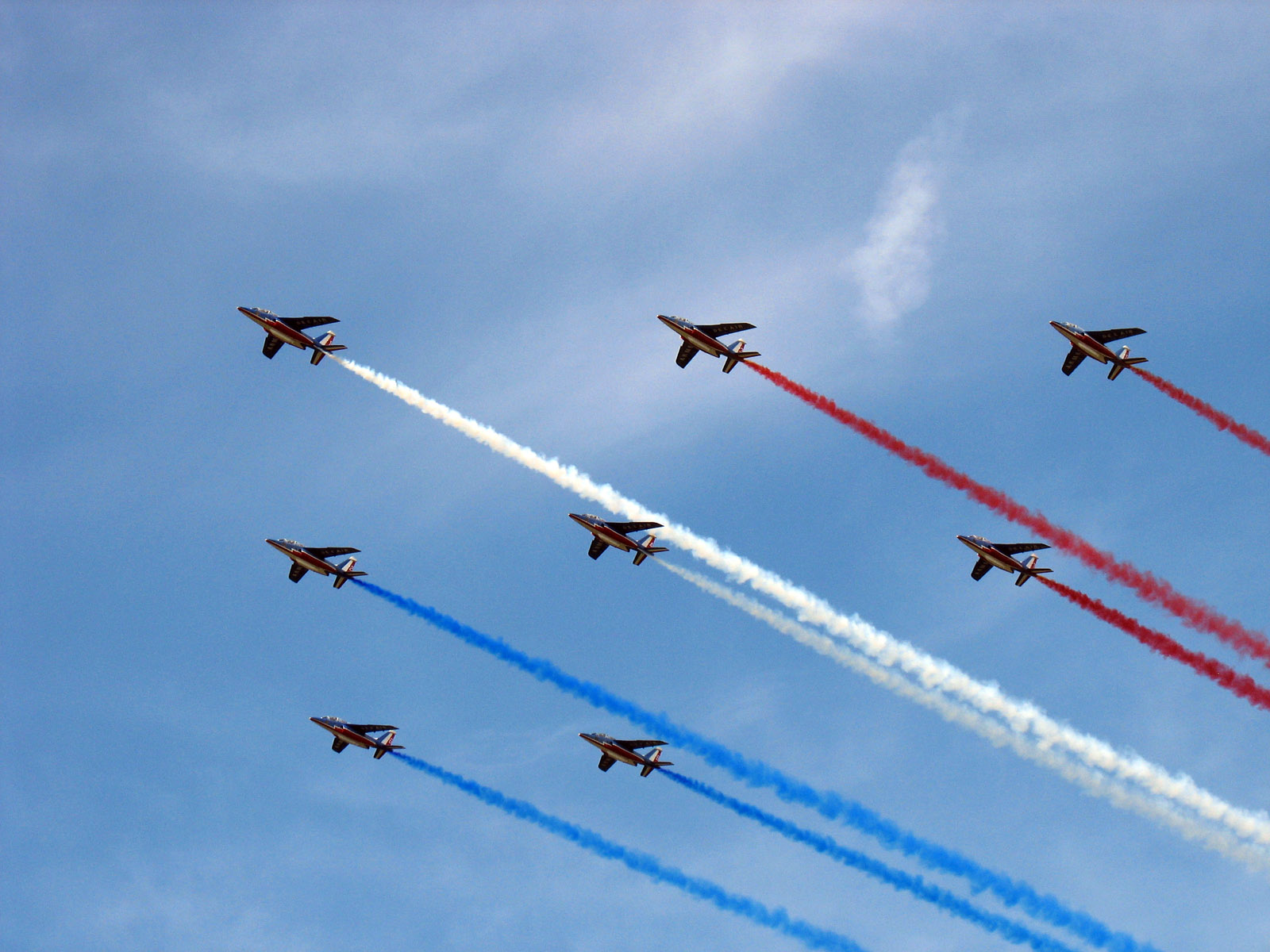 11, Chemin de Graverotwww.lesterresdechaux.fr - 03 81 94 14 85Suite à un contact entre Monsieur le Maire et la patrouille de France, cette dernière survolera le village des Terres de Chaux le Jeudi 12 septembre à 16hCe passage est un hommage à la mémoire d’Olivier FESTAS, ancien Leader de la Patrouille, qui repose au cimetière des Terres de Chaux.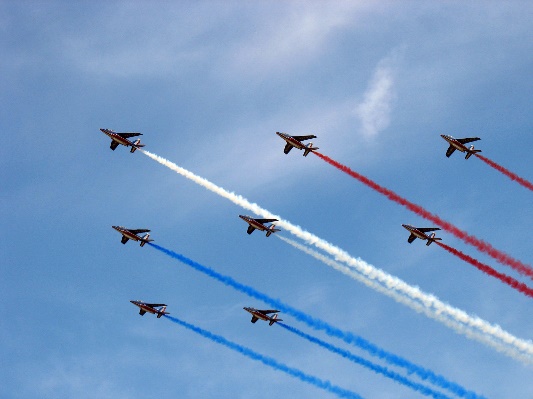 LES TERRES DE CHAUX11, Chemin de Graverotwww.lesterresdechaux.fr - 03 81 94 14 85Suite à un contact entre Monsieur le Maire et la patrouille de France, cette dernière survolera le village des Terres de Chaux le Jeudi 12 septembre à 16hCe passage est un hommage à la mémoire d’Olivier FESTAS, ancien Leader de la Patrouille, qui repose au cimetière des Terres de Chaux.MAIRIE INFO N°3-2019Patrouille de FranceMAIRIE INFO N°3-2019Patrouille de France